Publicado en Madrid el 28/12/2022 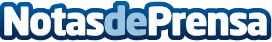 Novedades en desarrollo web 2023: realidad virtual, scrollytelling, microinteracciones y la IA Estas nuevas tendencias en web que prevén los expertos de The Valley buscan personalizar la experiencia de usuario, aportando dinamismo y destacando lo más importante. En fechas de alto consumo, como Navidades o rebajas, contar con una web preparada es imprescindible. El aumento de tráfico y venta online hace imprescindible a las empresas contar con perfiles de desarrolladores cuya formación conjugue conocimientos técnicos con la capacidad para crear espacios en línea atractivos y funcionalesDatos de contacto:Redacción 91 411 58 68 Nota de prensa publicada en: https://www.notasdeprensa.es/novedades-en-desarrollo-web-2023-realidad Categorias: Educación Marketing Emprendedores E-Commerce http://www.notasdeprensa.es